Pielikums Ministru kabineta2019.gada   __  rīkojumam Nr.  ____   Būvniecības procesu un IS attīstība (2.kārta)Projekta apraksts (kopsavilkums)Būvniecības informācijas sistēma (turpmāk – sistēma, BIS) nodrošina vienotu vidi, kur sabiedrība var iegūt informāciju par būvniecības procesiem, kā arī nodrošina ar būvniecību saistītās dokumentācijas apriti, vienādu pieeju lēmumu pieņemšanai par būvniecību, kā arī vienādu normatīvā regulējuma interpretāciju visā Latvijā. Sistēmas uzdevums ir gan optimizēt un atvieglot darbu iesaistītajām pašvaldību un valsts pārvaldes institūcijām, piemēram būvniecības procesa uzraudzības iestādēm, gan arī atvieglot komunikāciju starp būvniecības (arī ekspluatācijas) procesos iesaistītajiem dalībniekiem. Iepriekšējās sistēmas attīstības kārtās realizēta plaša funkcionalitāte, kas nodrošina pilnu elektronisku atbalstu daudzu būvniecības procesu izpildē no būvniecības ieceres līdz ekspluatācijai. Ņemot vērā nozares attīstības tendences, nepieciešams turpināt esošo sistēmas attīstību, kā arī veikt jaunu funkcionalitāšu izveidi, procesu un saistīto pakalpojumu elektronizāciju.Būvniecības procesu un IS attīstības 2.kārtas projekta (turpmāk - Projekta) virsmērķis ir veicināt darbības programmas "Izaugsme un nodarbinātība" 2.2.1. specifiskā atbalsta mērķa "Nodrošināt publisko datu atkalizmantošanas pieaugumu un efektīvu publiskās pārvaldes un privātā sektora mijiedarbību" sasniegšanu, realizējot pasākumus aktivitātes "2.2.1.1. Centralizētu publiskās pārvaldes IKT platformu izveide, publiskās pārvaldes procesu optimizēšana un attīstība" projekta Nr.2.2.1.1/17/I/021 “Būvniecības procesu un informācijas sistēmas attīstība (1.kārta)” ietvaros. Projekta virsmērķi iecerēts sasniegt, pilnveidojot un paplašinot BIS funkcionalitāti, lai nodrošinātu centralizētas kopdarbības platformu būvniecības procesu pārvaldībai un attīstītu būvju dzīvescikla pārvaldību atbilstoši modernākajām pasaules un Eiropas Savienības tendencēm, kā arī veicinātu administratīvā sloga ietekmes samazināšanu, un pakāpeniski nodrošinot Būves informācijas modeļa principu atbalstu. Projekta realizētājs: Būvniecības valsts kontroles birojs.Projekta partneri: Ekonomikas ministrija, Valsts zemes dienests, Tiesu administrācija, Valsts reģionālās attīstības aģentūra, Pilsonības un migrācijas lietu pārvalde, Latvijas Nacionālais arhīvs, Latvijas Vides, Ģeoloģijas un meteoroloģijas centrs, Zemkopības ministrijas nekustamie īpašumi.Projekta mērķi:Projekta mērķi izriet no "Centralizētu publiskās pārvaldes IKT platformu izveide, publiskās pārvaldes procesu optimizēšana un attīstība" pasākuma mērķa - "nodrošināt lietotājiem draudzīgus valsts pārvaldes pakalpojumus, publiskā sektora darbības efektivitāti, publiskās pārvaldes un privātā sektora mijiedarbību, caurskatāmību un sadarbspēju nacionālā un Eiropas Savienības mērogā, nodrošināt valsts informācijas sistēmās esošo datu izmantošanu citās valsts un pašvaldību iestādēs, nepieprasot datu subjektiem iesniegt tos atkārtoti, nodrošināt valsts informācijas sistēmās uzkrājamo datu nodošanu pašvaldībām, nodrošināt pasākuma ietvaros izveidojamo vai attīstāmo sistēmu automatizētu mijiedarbības procesu izveidi ar pašvaldību informācijas sistēmām, kā arī radīt priekšnosacījumus publiskās pārvaldes rīcībā esošās informācijas izmantošanai ārpus publiskā sektora, piemēram, lai nodrošinātu tās izmantošanu uzņēmējdarbības vai analīzes mērķiem" un ir saskaņā ar Latvijas būvniecības nozares attīstības stratēģiju 2017.-2024. gadam.Attīstības 2. kārtas mērķis ir Būvniecības informācijas sistēmas pilnveidošana, ieskaitot procesu optimizācijas un automatizācijas turpināšanu (gan ieceres iesniegšanas, saskaņošanas, būvniecības procesa kontroles, nodošanas un ekspluatācijas stadijām sistēmā), administratīvā sloga ietekmes mazināšanas veicināšanai, automatizēta analītisku lēmumu pieņemšanas rīka (aģenta) izveide, un sistēmas uzlabošana tādā mērā, lai tā kalpotu par vienotu platformu jebkuras būves dzīvescikla pārvaldībai no ieceres līdz ekspluatācijas beigām, kā arī liktu stabilu pamatu BIM procesu ieviešanai Latvijā un nodrošinātu nepieciešamo platformu no valsts informācijas sistēmas puses. BIM iespēju realizēšana BIS ietvaros ir attīstības 2. kārtas pamata ievirze un katras problēmjomas risinājums ir daļa, kas veicina un realizē BIM kopējo procesu - t.i. katrs risinājums veido kopīgu centralizētu platformu BIM procesa ieviešanai. Skatīt attēlu nr.1, kurā tematiski attēlota BIS attīstības vīzija.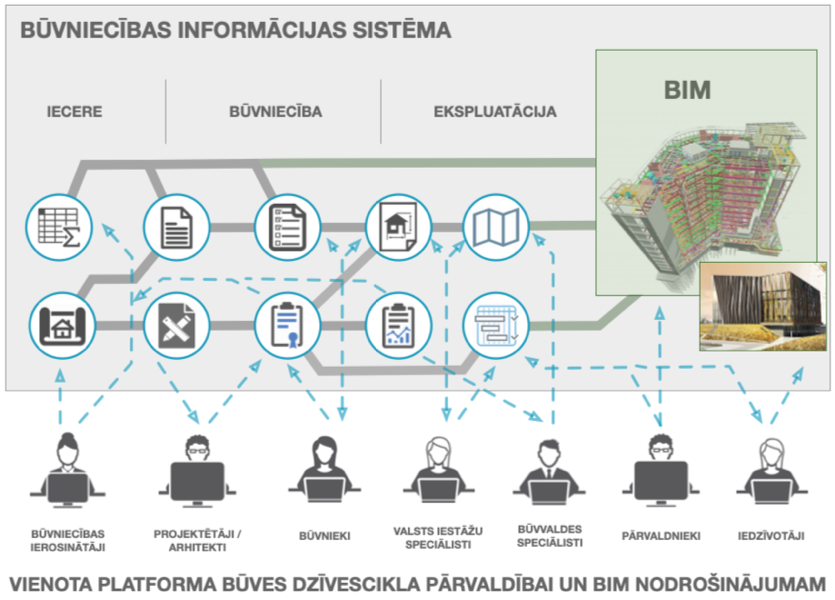 Attēls nr. 1Mērķu uzskaitījums:būvniecības nozares produktivitātes un būvniecības procesa efektivitātes kāpināšana, paaugstinot informācijas un komunikācijas tehnoloģiju izmantošanu būves dzīves cikla pārvaldībā;administratīvā sloga samazināšana privātpersonām un juridiskām personām;pakalpojumu pieejamības uzlabošana un publisko datu atkalizmantošanas pieaugums.Darbības projekta mērķu sasniegšanai:pilnveidots būvniecības ieceru un būvprojektu izskatīšanas un saskaņošanas process;pilnveidots būvniecības uzraudzības process;pilnveidots būvju ekspluatācijas uzraudzības process;pilnveidots būvkomersantu datu pārvaldības process;pilnveidots būvspeciālistu datu pārvaldības process;pilnveidots ēku energoefektivitātes pārvaldības process;izveidots būvniecības atkritumu/būvgružu uzskaites process;pilnveidots apziņošanas un informēšanas process;attīstīta statistika un kvalitātes mērījumi BIS, t.sk. atskaišu un informācijas analītikas moduļu pilnveide;jaunu BIS saskarņu un esošu pilnveidošana ar valsts un citu organizāciju IS;atvērto datu kopu paplašināšana un publicēšana atvērto datu portālā;tiks veiktas lietotāju apmācības par jaunizveidoto funkcionalitāti; mācību materiālu izstrāde un apmācību veikšana tiks  realizēta saskaņā ar Ministru kabineta 2015. gada 17. novembra noteikumu Nr.653 “Darbības programmas "Izaugsme un nodarbinātība" 2.2.1. specifiskā atbalsta mērķa "Nodrošināt publisko datu atkalizmantošanas pieaugumu un efektīvu publiskās pārvaldes un privātā sektora mijiedarbību" 2.2.1.1. pasākuma "Centralizētu publiskās pārvaldes IKT platformu izveide, publiskās pārvaldes procesu optimizēšana un attīstība" īstenošanas noteikumi” 20.6.3.apakšpunktu, vienlaikus nosakot sistēmas administratorus un sistēmas lietotājus, kā šīs aktivitātes mērķauditoriju;tiks veikta ieviešamo elektronisko pakalpojumu prototipu lietojamības novērtēšana, tai skaitā tiks novērtēta atbilstība standartiem Cilvēka un sistēmas mijiedarbības ergonomikai un Pieejamības prasību piemērošana publisko iepirkumu procedūrām IKT precēm un pakalpojumiem Eiropā, iesaistot potenciālo lietotāju grupu pārstāvjus;priekšlikumu sagatavošana nepieciešamo normatīvo aktu grozījumiem un virzīšana apstiprināšanai.Projekta rezultāta rādītāji:Projekta iznākuma rādītāji:Projekta realizācijas laiks: 36 mēneši.Projekta budžets: 3,075 miljoni EUR.Projekta uzturēšanas izmaksas: 100,223 tūkstoši EUR gadā (papildus esošo projektu „Būvniecības informācijas sistēmas izstrāde” un "Būvniecības procesu un informācijas sistēmas attīstība (1.kārta)" uzturēšanas izmaksām, kas sastāda 409,163 tūkst. EUR/gadā).Saistība ar iepriekšējā plānošanas perioda projektiem, projekta lietderība un ieguldījums SAM rezultāta rādītājosProjekts ir saistīts ar  Ekonomikas ministrija īstenoto darbības programmas „Infrastruktūra un pakalpojumi” papildinājuma 3.2. prioritātes „Teritoriju pieejamības un sasniedzamības veicināšana” 3.2.2. pasākuma „IKT infrastruktūra un pakalpojumi” 3.2.2.1. aktivitātes „Publiskās pārvaldes elektronisko pakalpojumu un informācijas sistēmu attīstība” 3.2.2.1.1. apakšaktivitātes „Informācijas sistēmu un elektronisko pakalpojumu attīstība” ietvaros izstrādāto projektu „Būvniecības informācijas sistēmas izstrāde” (ID. 3DP /3.2.2.1.1/08/IPIA/IUMEPLS/004) un Būvniecības valsts kontroles biroja īstenoto darbības programmas "Izaugsme un nodarbinātība" 2.2.1. specifiskā atbalsta mērķa "Nodrošināt publisko datu atkalizmantošanas pieaugumu un efektīvu publiskās pārvaldes un privātā sektora mijiedarbību" 2.2.1.1. pasākuma "Centralizētu publiskās pārvaldes IKT platformu izveide, publiskās pārvaldes procesu optimizēšana un attīstība" projektu “Būvniecības procesu un informācijas sistēmas attīstība (1.kārta)” (ID Nr. 2.2.1.1/17/I/021). Projekta ietvaros tiks saglabāta un izmantota iepriekš minēto projektu ietvaros izstrādātā BIS funkcionalitāte un tehniskā infrastruktūra, veidojot jaunus BIS funkcionalitātes blokus un attīstot esošos.Zemāk tabulā uzskaitīti sistēmas attīstības 2. kārtas ietvaros realizējamie procesi un aprakstīta katra procesa saistība ar attīstības 1. kārtā paveikto, precīzi uzskaitot un atspoguļojot katra projekta atsevišķo ieguldījumu.Papildinot BIS attīstības 1. kārtas projektā paveikto, sistēmas attīstības 2. kārtas ietvaros papildus tabulā minēto procesu attīstībai tiks veikta mobilo iekārtu lietotnes izstrāde, kas vienkāršos gan apziņošanas un informēšanas procesu, gan piekļuvi BIS datiem un procesiem, tādējādi sniedzot svarīgu atbalstu BIS lietotājiem - sevišķi būvniecības ierosinātājiem un uzņēmēju pārstāvjiem, kas cieši saistīti ar būvniecības lietas vešanas procesiem. Tāpat tiks papildinātas esošās integrācijas ar citu iestāžu sistēmām, kā arī realizēti pilnveidojumi Eiropas Parlamenta un Padomes 2016.gada 27.aprīļa Regulas Nr.2016/679 par fizisku personu aizsardzību attiecībā uz personas datu apstrādi un šādu datu brīvu apriti un ar ko atceļ Direktīvu 95/46/EK (Vispārīgā datu aizsardzības regula) prasību ievērošanai automatizējot nepieciešamo pārskatu sagatavošanu (lai nepieciešamos datus varētu sagatavot operatīvi un ar mazu manuālo darbu) par pakalpojumiem, kuri izstrādāti līdz 2018.gada 1.jūlijam (atbilstoši Ministru kabineta 2017.gada 4.jūlija noteikumiem Nr.402 “Valsts pārvaldes e-pakalpojumu noteikumi”) un datu sagatavošana pēc pieprasījumiem. Piemēram, lai nodrošinātu Vispārīgā datu aizsardzības regulas prasības, ir nepieciešams no sistēmas iegūt dažādas atskaites vai atbildēt uz pieprasījumiem par datu izmantošanas atbilstību, lai  to varētu paveikt ātri jāizstrādā risinājumu automātiskai datu iegūšanai no sistēmas. Ar manuālu procesu automatizāciju tiks panākta ne tikai darbību veikšanai nepieciešamā laika samazināšana, bet arī tiks veicināta fizisko personu datu aizsardzība, samazinot risku trešajām personām piekļūt šiem datiem. Detalizēti pilnveidojumu un no jauna izveidojamo funkcionalitāšu apraksti, kas iekļauj konteksta izklāstu saistībā ar sistēmas attīstības 1. kārtu, pieejami sadaļu “1 Problēmas apraksts” un “3 Risinājuma apraksts” apakšsadaļās (skat. atsauces tabulas labajā kolonnā).Projekta aktivitātes sniegs šādu ieguldījumu SAM rezultāta rādītājos:projekta īstenošanas rezultātā tiks pilnveidoti 7 publiskās pārvaldes pamatdarbības procesi un izstrādāts 1 publiskās pārvaldes pamatdarbības process;projekta īstenošanas rezultātā tiks sniegts ieguldījums Latvijas reitinga Eiropas Komisijas Komunikācijas tīklu, satura un tehnoloģiju ģenerāldirektorāta atbalstītās - tiks publicētas 8 atvērto datu kopas, kā arī īstenoti informatīvie pasākumi, veicinot Projekta datu kopu atkal izmantošanu.Projekta realizācija kopumā sekmē:informācijas sabiedrības attīstības pamatnostādņu 2014.-2020. gadam sasniegšanu;administratīva sloga samazināšanu iedzīvotājiem un komersantiem;lietotājiem draudzīgu valsts pārvaldes pakalpojumu nodrošināšanu;publiskās pārvaldes sektora efektivitāti;publiskās pārvaldes informācijas pieejamību.Atbilstoši projekta plānotajam budžetam BIS attīstības izmaksas ir 3,075 milj. EUR, papildus tam paredzot  100,223 tūkst. EUR/gadā sistēmas uzturēšanai (neskaitot esošās sistēmas uzturēšanas izmaksas 409,163 tūkst. EUR/gadā apmērā).Kopumā 10 gadu periodā Projekta izstrādes un papildus funkcionalitātes uzturēšanas izmaksas veido 4,077 milj. EUR. Sociālekonomisko ieguvumu indikatīvie aprēķiniSociālekonomisko aprēķinu ietvaros izmantoti šādi statistikas dati:vidēja darba alga Latvijā stundā, atbilstoši Centrālās statistikas pārvaldes 2017. gada datiem, ir 7,3375 EUR;kopējais izsniegto būvatļauju skaits, atbilstoši Būvniecības valsts kontroles biroja rīcībā esošajiem 2017. gada datiem, ir 9828 būvatļaujas;visi pieņēmumi balstīti uz būvniecības industrijas pārstāvju aptaujas rezultātiem. Citi statistikas dati un to avoti norādīti pie katra atsevišķā sociālekonomiskā indikatīvā ieguvuma aprēķina. Būves ekspluatācijas lietas skatīšanās (informācijas sniegšana)MK noteikumi nosaka mājas/ būves lietas saturu un tās vešanas kārtību, kas ir laikietilpīgs process. Papildus, mājas lietas informācija nav pieejama vienotā veidā un vietā, jo katra mājas lieta tiek kārtota atsevišķi. Līdz ar to informācija no mājas lietas arī ir pieejama atsevišķi, kā arī lietu saturs un detalizācija netiek veikta vienotā veidā, var atšķirties. Izveidojot elektronisku Mājas/būves ekspluatācijas lietas vešanas funkcionalitāti, sistēmā tiks nodrošināta mājas lietu pārvaldība pēc vienotas pieejas, kā arī tiks nodrošināta mājas lietas informācijas atkalizmantošana un tā kļūs pieejamāka dažādām ar būvniecību un būves ekspluatāciju saistītām pusēm, kā arī būvniecības procesu kontrolējošām iestādēm. Laika ietaupījums procesā iesaistītām pusēm, piekļūstot būves ekspluatācijas lietas datiem sistēmā, ir daudzdzīvokļu ēkām aptuveni 2 stundas un privātmāju ēkām aptuveni 0,5 stundas.Būvju skaits Latvijā, atbilstoši Centrālās statistikas pārvaldes datiem, neskaitot inženierbūves (31 141), ir 1 396 904, no kurām dzīvojamās ēkas ir 362 952 (ar lietošanas veidu daudzdzīvokļu ēkas 39 468), nedzīvojamās ēkas 1 006 952. Tiek pieņemts, ka lietas skatīšana būs reizi gadā (piemēram, mājas pārvaldnieks apskatīs vismaz reizi gadā) visām daudzīvokļu mājām, savukārt 5% (pieņemot, ka reizi 20 gados katrai privātmājai tiek veikta būvniecība) no visām privātmājām. Kopējais sociālekonomiskais ieguvums no pilnveidotas būves ekspluatācijas lietas funkcionalitātes ir 638 532 EUR (2h*7.3375 EUR/h * 39 468[Dzīvojamo ēku skaits ar lietošanas veidu daudzdzīvokļu ēkas]+ 0,5h*7.3375 EUR/h* (362 952-39 468)*5%).Trešo pušu saskaņojumiBūvniecības procesā bieži vien ir sastopamas situācijas, kad kādu darbību veikšanai nepieciešams tās saskaņot ar trešajām pusēm. Bet ne vienmēr ir skaidri zināms ar ko konkrētā darbība jāskaņo, vai arī kas ir konkrētā resursa turētājs/īpašnieks, ar ko būtu veicamās darbības skaņojamas. Ņemot vērā iepriekš minēto, saskaņošana ir laikietilpīgs process. Izstrādātā funkcionalitāte nodrošinās automātisku trešo personu saskaņojumu identificēšanu un ieceres iesniedzējam būs pieejams saraksts ar personām, no kurām ir nepieciešams saņemt saskaņojumu. Tiks nodrošināta informācijas pieejamība par personām ar ko iespējams saskaņošanas procesu veikt elektroniski (personai ir aktivizēta e-adrese) un ar kurām saskaņošana ir jāveic ārpus sistēmas. Vienlaikus trešo pušu saskaņojumu informācijas pieejamība sistēmā nodrošinās vieglāku saskaņojumu pārbaudi būvvaldēm. Tiek pieņemts, ka vismaz pusei no būvniecības atļaujas izsniegšanas gadījumu ir nepieciešama trešo pušu saskaņošana un tā tiks veikta elektroniski sistēmā līdz ar to ietaupot 2 stundas sistēmas lietotājam, kas izmantos iespēju trešo pušu saskaņojumus identificēt automatizēti.Kopējais sociālekonomiskais ieguvums ir 36 056.48 EUR (1h * 7.3375 EUR/h * 4914[puse no izsniegto būvatļauju skaita 2017. gadā]).Mobilās lietotnes atbalsts darbā ar sistēmuŅemot vērā, ka būvspeciālistu darbs lielā mērā paredz darbu būvlaukumā un ir informācija par būvniecības lietu, kas pieejama BIS var būt nepieciešama jebkurā brīdī, kā arī paziņojumu pieejamība un statusu uzraudzība ir daļa no būvspeciālista ikdienas darba, tad mobilās lietotnes pieejamība darbam ar BIS sniegtu darba laika ietaupījumu. Pieņemot, ka 30% būvspeciālistu izmantos mobilo lietotni un tas ietaupīs 1 darba stundu mēnesī, tad kopējais ietaupījums gadā sasniegtu  356 945.90 EUR gadā (12mēn. * 1h * 7.3375EUR/h * 13513[Sertificēto būvspeciālistu skaits 2018. gadā BIS būvspeciālistu reģistrā] * 30%).Inteliģents palīgs sistēmas lietošanāInteliģents palīgs sistēmas lietotājiem ļautu ietaupīt laiku un atvieglotu darbu ar sistēmu, sniedzot atbildes uz lietotāju jautājumiem un norādīt rekomendējamās darbības sistēmā. Pieņemot, ka darbā ar sistēmu katras būvniecības ieceres iesniegšanas un saskaņošanas, kas beidzas ar būvatļaujas izsniegšanu, procesā visiem iesaistītajiem lietotājiem kopā tiks ietaupītas 3 stundas, tad indikatīvais sociālekonomiskā ieguvuma apjoms ir 72 112.95 EUR gadā (1h * 7.3375EUR/h * 9828[Izsniegto būvatļauju skaits]).Sociālekonomisko ieguvumu indikatīvo aprēķinu kopsavilkumsProjekta īstenošanas sociālekonomiskais ieguvums 1 gada periodā ir aptuveni 1.103 milj. EUR, kas 10 gadu periodā ir lielāks par kopējām Projekta izstrādes un papildus funkcionalitātes uzturēšanas izmaksas, kas sastāda 4.077 milj. EUR.Ministru prezidents					         		Arturs Krišjānis KariņšEkonomikas ministrs						              Ralfs NemiroIesniedzējs:Ekonomikas ministrs						              Ralfs NemiroVīza:  Valsts sekretārs						                          Ēriks EglītisRezultāta rādītājsMērvienībaSākotnējā vērtībaSasniedzamā  vērtība 2 gadus pēc projekta beigāmSasniedzamā vērtība 3 gadus pēc projekta beigām1.Ieceres saskaņošanai vidējais nepieciešamais laiks sistēmāDienu skaits19296902.Būvniecības atkritumu izvešanas no būvlaukuma trasējamības kontroleProcentuālā (%) daļa no jauna izveidotajām būvniecības lietām, kurām nodrošināta kontrole020%100%3.Ēku pagaidu energosertifikātu/ energosertifikātu izdošana elektroniski BISProcentuālā (%) daļa  no izdotajiem sertifikātiem040%100%4.Elektronizēts ieceres dokumentācijas saskaņošanas pieprasījumu process ar trešajām pusēmProcentuāli (%) no visiem nepieciešamajiem saskaņojumiem pieprasījumu nosūtīšanas nodrošinājums ar tiem sistēmas lietotājiem, kuriem ir aktīvs e-adreses konts080%100%Iznākuma rādītājsMērvienībaStarpvērtība (2 gadi pēc projekta sākuma)Sasniedzamā vērtība projekta beigās1.Pilnveidoti/izstrādāti BIS darbību procesiskaits482.Pilnveidotas/papildinātas BIS atvērto datu kopasskaits48ProcessPilnveidots/JaunsPilnveidojumu aprakstsProblēmas/ risinājuma aprakstiBūvniecības ieceru un būvprojektu izskatīšanas un saskaņošanaPilnveidotsSistēmas attīstības 1. kārtas ietvaros realizēta pilna ieceres iesniegšanas un saskaņošanas procesa elektronizācija. Procesa pilnveidojumi 2. kārtā saistīti ar procesa modernizāciju ar BIM iespējām, trešo personu saskaņojumu atbalsta pilnveidojumiem, piekļuves būvniecības lietai nodrošinājuma pilnveidojumiem, lietotāja darbību monitoringa izveidi procesa plūsmu pilnveidojumu identificēšanai un inteliģenta palīga izveide lietotāja atbalstam darbā ar sistēmu.1.1; 1.3; 1.4; 1.5; 1.18; 1.22
3.1.1; 3.1.3; 3.1.4; 3.1.5; 3.1.20; 3.1.24Būvniecības procesa uzraudzībaPilnveidotsSistēmas attīstības 1. kārtas ietvaros izstrādātā funkcionalitāte risku uzraudzības risinājumam tiks papildināta ar pilnveidojumiem risku vadības funkcionalitāti, papildinot specifiskus risku izvērtēšanas parametrus. Tāpat tiks papildināts ar būvniecību saistīto valsts pārvaldes pakalpojumu uzskaites risinājums.1.9; 1.10, 1.18;3.1.9; 3.1.10; 3.1.20Būvju ekspluatācijas uzraudzībaPilnveidotsSistēmas attīstības 1. kārtas ietvaros izstrādāta funkcionalitāte, kas izdala būvniecību no būves ekspluatācijas. Procesa pilnveidojumi 2. kārtā saistīti ar būves ekspluatācijas lietu vešanas funkcionalitātes izveidi, pārvaldnieku reģistru un saistīto ekspluatācijas lietu atbalsta nodrošinājumu, tai skaitā lēmumu skaņošanas / pieņemšanas funkcionalitāti.1.12; 1.14. 1.183.1.12; 3.1.14; 3.1.20Būvkomersantu datu pārvaldībaPilnveidotsSistēmas attīstības 1. kārtā izstrādātā būvkomersantu klasifikācija tiks papildināta, paredzot pilnveidot  klasifikāciju, atbilstoši normatīvo aktu izmaiņām.1.83.1.8Būvspeciālistu datu pārvaldībaPilnveidotsSistēmas attīstības 1. kārtas ietvaros izstrādātā funkcionalitāte, kas nodrošina būvspeciālistu datu uzkrāšanu sertificēto būvspeciālistu reģistrā, tiks papildināta ar darba laika uzskaites datu analīzes un apstrādes iespējām, tos  sasaistot ar jau esošajiem būvspeciālistu datiem.1.73.1.7Ēku energoefektivitātes pārvaldībaPilnveidotsSistēmas attīstības 1. kārtas ietvaros ir realizēti 2 reģistri un to sasaiste ar būvniecība lietām. Procesa pilnveidojumi 2. kārtas ietvaros nodrošinās atbalstu neatkarīgo ekspertu darbā, aprēķinu un novērtējumu izstrādē, kā arī pilnveidos izejas datu iegūšanas procesu minēto aprēķinu veikšanai.1.23.1.2Apziņošanas un informēšanas processPilnveidotsSistēmas attīstības 1. kārtas ietvaros ir izstrādāts atgādinājumu saņemšanas e-pakalpojums, taču ņemot vērā sistēmas procesu dažādību un savstarpējo saistību 2. kārtas ietvaros tiks izstrādāta atsevišķa apziņošanas un informēšanas procesa atbalsta funkcionalitāte, ar kuras palīdzību tiks efektivizēta informācijas aprite būvniecības procesa ietvaros. Pilnveidojumu ietvaros tiks izstrādāta arī mobilo iekārtu lietotne ar attiecīgu apziņošanas un informēšanas funkcionalitāti.1.13;3.1.13;1.13;3.1.13Būvniecības atkritumu/būvgružu uzskaiteJaunsSistēmas attīstības 2. kārtas ietvaros tiks izveidots datu apmaiņas risinājums starp atkritumu pārvadājumu un apsaimniekošanai lietoto BRAPUS un BIS un izstrādāts būvniecības atkritumu informācijas pārvaldības atbalsta process, lai nodrošinātu informācijas pieejamību un izsekojamību.1.63.1.6